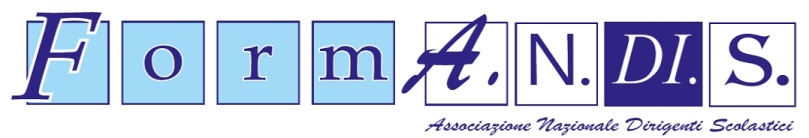 Percorsi di alta formazione per lo sviluppo della professionalità del personale docente ISCRIZIONE AL CORSOPer effettuare l'iscrizione, compilare tutti i campi del form, allegando copia del bonifico bancario o del voucher Carta del docente, per un importo di Euro 250,00 - conto corrente bancario BPER - IBAN IT78W0538715102000000014487 intestato a A.N.DI.S. SEGRETERIA AMMINISTRATIVA, specificando la causale “iscrizione corso  formazione - concorso Dirigenti Scolastici 2024” SCHEDA DI ISCRIZIONE Alla I fase del corso di preparazione - concorso per dirigente scolastico…l…  sottoscritt… COGNOME____________________________	NOME_________________________C.F. ( stampato maiuscolo) RESIDENTE A_______________________ INDIRIZZO_______________________________________INDIRIZZO MAIL ____________________________________@_______________________________RECAPITO TELEFONICO_______________________________________________________________SEDE attuale DI SERVIZIO_____________________________________________________________ COMUNICAdi volersi iscrivere alla I fase del corso di preparazione al concorso per dirigente scolastico A tal fine allega  copia bonifico ovvero voucher rilasciato dalla piattaforma CARTA DEL DOCENTE  del valore di  € 250,00. Ho letto ed accetto la privacy policy del sito redatta secondo le normative vigenti. Lì______________ 					___________________________________da inviare a formazione@andis.it